 Administration of Inhaler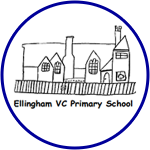 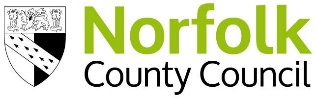 NAME:TYPE OF INHALER:DOSAGE:DIRECTIONS:WEEK BEGINNING:MondayTuesdayWednesdayThursdayFridayTimeSignatureTimeSignatureTimeSignatureTimeSignatureTimeSignatureTimeSignature